UNIWERSYTET KAZIMIERZA WIELKIEGO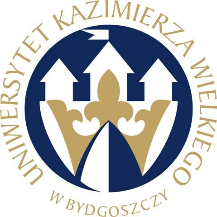 W BYDGOSZCZYul. Chodkiewicza 30, 85 – 064 Bydgoszcz, tel. 052 341 91 00 fax. 052 360 82 06NIP 5542647568 REGON 340057695www.ukw.edu.plUKW/DZP-282-ZO-B-13/2022					            Bydgoszcz, dn. 29.06.2022 r.dot. postępowania prowadzonego w trybie zapytania ofertowego na: Dostawa sprzętu laboratoryjnego, mikroskopowego oraz pomiarowego na potrzeby UKWODPOWIEDZI NA PYTANIA           Zamawiający przekazuje treść zapytań wraz z udzielonymi odpowiedziami w postępowaniu o udzielenie zamówienia publicznego na: Dostawę sprzętu laboratoryjnego, mikroskopowego oraz pomiarowego na potrzeby UKWPytanie 1Dotyczy części nr IVCzy Zamawiający zgodzi się na obniżenie kar umownych do 0,2% za każdy dzień opóźnienia? Wzmożone zapotrzebowanie na produkty laboratoryjne do diagnostyki covidowej oraz utrudniony ruch graniczny, może powodować wydłużenie dostaw z magazynów producenta znajdujących się za granicą.Odp. Zamawiający wyraża zgodę na obniżenie kar umownych do 0,5% za każdy dzień zwłoki. Zamawiający zmodyfikuje treść projektu umowy w powyższym zakresie.MODYFIKACJA TREŚCI PROJEKTU UMOWY	Zamawiający dokonuje modyfikacji treści Projektu umowy w par. 8 ust. 1 pkt 1) i 2) w następującym brzmieniu:§ 8Kary umowneWykonawca zapłaci Zamawiającemu karę umowną:za zwłokę w dostawie przedmiotu umowy, w wysokości 0,5 % wartości netto za daną część zamówienia za każdy dzień zwłoki, liczony od dnia następnego przypadającego po dniu, w którym zgodnie z Umową miała nastąpić dostawa do dnia dostawy włącznie;za zwłokę w wykonaniu zobowiązań, o których mowa w § 6  - w wysokości  0,5 % wartości  netto za daną część zamówienia za każdy dzień zwłoki, liczony od dnia następnego przypadającego po dniu, w którym zobowiązanie miało zostać wykonane do dnia wykonania zobowiązania włącznie;Zmodyfikowana treść projektu umowy stanowi załącznik do niniejszego pisma. Kanclerz UKW mgr Renata Malak